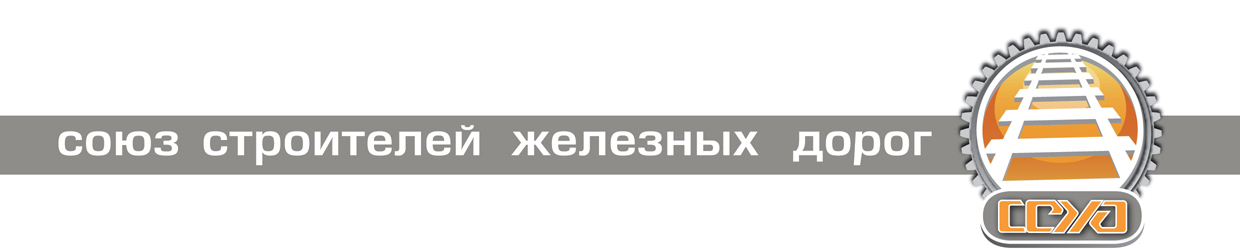 ИНФОРМАЦИОННЫЙ ОБЗОР ПРЕССЫ12.01.20171. Минтрансу Якутии поручено в 2017 году решить вопрос смены подрядчика и завершения строительства пускового комплекса Томмот – ЯкутскГлава Республики Саха (Якутия) Егор Борисов обозначил задачи 2017 года перед начальниками департаментов, управлений и отделов министерств промышленности и геологии, сельского хозяйства, жилищно-коммунального хозяйства, транспорта и дорожного хозяйства, имущественных и земельных отношений, строительства и архитектуры, связи и информационных технологий.http://www.gudok.ru/news/?ID=13611252. НСПК одобрил 32 проекта профессиональных стандартов в области строительства, проектирования и архитектурыНациональный совет при Президенте Российской Федерации по профессиональным квалификациям (НСПК) на заседании 28 декабря 2016 года одобрил 32 проекта профессиональных стандартов в области строительства, проектирования и архитектуры. Все проекты прошли предварительную оценку и согласование Советом по профессиональным квалификациям в строительстве при Ассоциации «Национальное объединение строителей».http://nostroy.ru/articles/detail.php?ELEMENT_ID=58503. Минюст России зарегистрировал приказ Ростехнадзора об отмене с 1 июля 2017 года формы свидетельства о допускеМинистерство юстиции Российской Федерации зарегистрировало Приказ Федеральной службы по экологическому, технологическому и атомному надзору от 28.11.2016 № 498http://nostroy.ru/articles/detail.php?ELEMENT_ID=5852